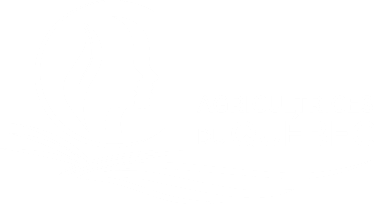 DESCRIPTION DES PRIX ET RÈGLEMENTS DU GALA 2024CLIN D’ŒIL À LA RELÈVE - 
Coup de cœur du public 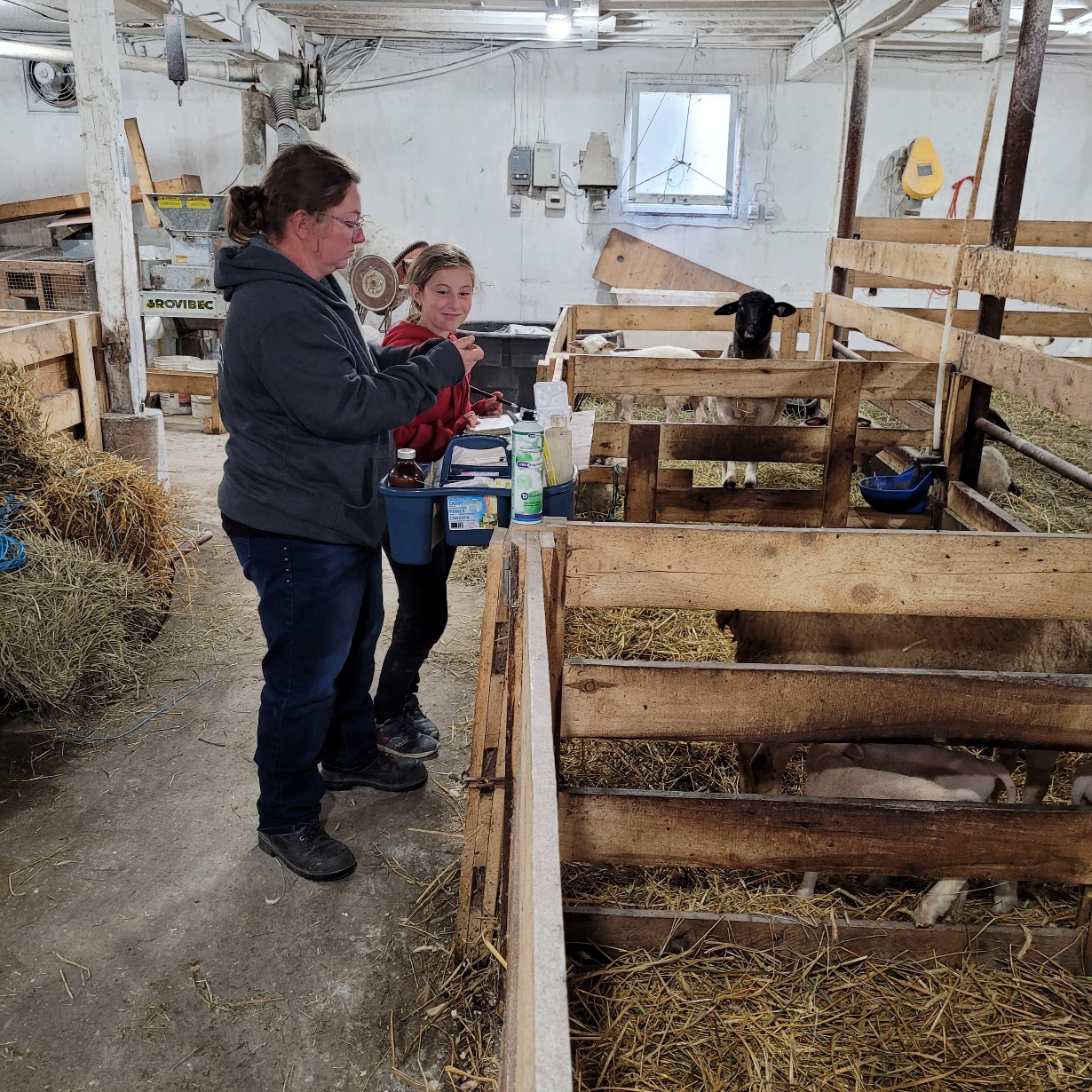 Le grand public est invité à voter pour leur projet agricole coup de cœur réalisé par des productrices de moins de 40 ans. Le projet soumis doit avoir débuté, être en cours de réalisation ou s’est terminé entre le 1er janvier 2023 et le 31 juillet 2024. La gagnante recevra une bourse en argent d’une valeur de 500 $.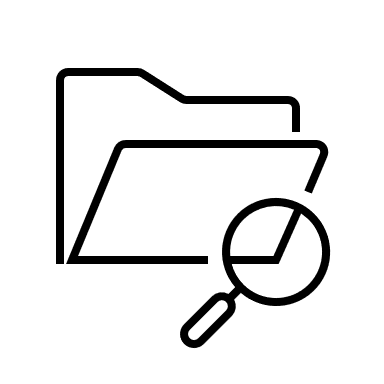 RÈGLEMENTS pour le prix clin d’œil à la relèveLa candidate doit pratiquer l’agriculture au Québec ou être en voie de le faire.La candidate doit être membre des Agricultrices du Québec lors de son inscription.La candidate doit avoir moins de 40 ans en date du 28 août 2024.La candidate ne peut pas déposer sa candidature si elle est candidate régionale au Gala Agricultrices du Québec 2024 ou dans le cadre du prix allié 2024 ou si elle a obtenu un prix dans la catégorie coup de cœur du public au cours des deux dernières années.Si elle est retenue, la candidate doit être présente lors de la remise du prix (26 octobre 2024 à l'Hôtel Universel Centre de Congrès de Rivière-du-Loup).La candidate consent à ce que ses photos et vidéos soient divulguées publiquement à des fins promotionnelles des Agricultrices du Québec.La candidate consent à ce que ses coordonnées soient transmises pour des fins de remerciements et félicitations. Les membres du conseil d’administration des Agricultrices du Québec ne peuvent être mises en candidature.Les coordonnées des gagnantes (nom, téléphone, adresse) ainsi qu’un court résumé pourront être divulgués. Le dossier complet restera confidentiel.Le formulaire de mise en candidature et l’ensemble des autres documents demandés doivent être soumis avant le 26 août 2024, à midi.CRITÈRE D’ÉVALUATION pour le prix clin d’œil à la relève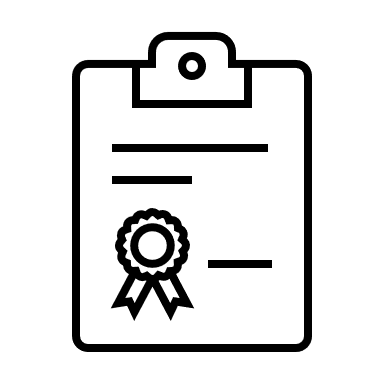 Un jury composé de quatre personnes choisies par les Agricultrices du Québec fera l’examen des candidatures reçues et déterminera quel projet sera retenu pour chaque territoire de syndicats des Agricultrices du Québec. Les finalistes retenues seront informées au plus tard dans la semaine du 5 septembre.Les candidatures seront jugées avec une pondération de 50 % en provenance du vote du public et 50 % du jury. Le comité s’assurera qu’un membre du jury s’abstienne d’évaluer le dossier d’une candidature avec qui il entretient un lien privilégié.Le public pourra voter via une plateforme de votes du 7 au 26 octobre 2024.Le jury notera les projets selon les critères et la pondération suivante :Caractère unique du projet présenté – 35 %Démontrez clairement le volet innovant et unique de votre projet.Impacts du projet – 35 %Démontrez en quoi votre projet a eu un impact significatif sur le plan social, environnemental, syndical ou au sein de l’entrepriseDéfis et bons coups – 25 %Expliquez comment vous avez surmonté les défis rencontrés et quels sont vos bons coups ou les opportunités que cela vous a amenées.Clarté et présentation globale – 5 %     Assurez-vous que l’information transmise est facilement compréhensible et que toutes les pièces sont jointes lors de l’envoi du dossier.Ces critères ont été présentés aux membres du conseil d’administration le 16 février 2023. PIÈCES SUPPLÉMENTAIRES À JOINDRE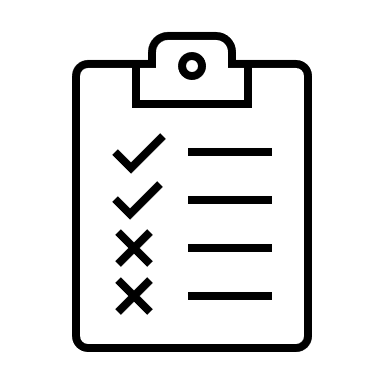 La candidate devra obligatoirement fournir avec son questionnaire dûment rempli :Une photo d’elle en couleur (de buste et face > largeur des épaules et voir les bras au complet) sur fond uni, non obligatoire d’être prise dans un studio de photographie. 5 photos représentant la candidate en action sur sa ferme, dans son quotidien, avec sa famille, ses enfants, de format horizontal – paysage et grandeur minimale de 3000 x 1800 pixels.Trois vidéos de 60 secondes (le montage sera fait à l’interne) où on voit la candidate en action sur sa ferme dans son quotidien avec sa famille, ses enfants et les animaux, s’il y a lieu. 
*	Filmer les scènes, sans voix et sans texte et à l’horizontal	**  S’assurer que la qualité de vidéo sur votre cellulaire soit en HD 1080, par exemple.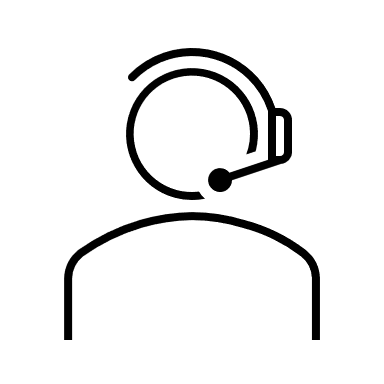 Pour toutes questions ou précisions, nous vous invitons 
à communiquer avec nous au 450 679-0540, 8469.FORMULAIRE DE PARTICIPATION 
pour le CLIN D’ŒIL À LA RELÈVE - Coup de cœur du public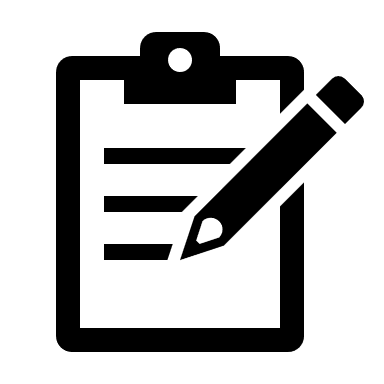 Note importante : Toute abréviation incluse dans le dossier 
doit être écrite au long pour éviter erreurs et mélanges.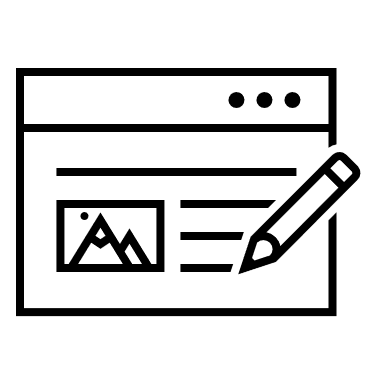 QUESTIONS*Parlez-nous brièvement de vous. (350 mots)Parlez-nous brièvement de l'entreprise dans laquelle vous évoluez. (350 mots)Décrivez votre projet agricole ou une initiative dont vous êtes particulièrement fière et qui vous a démarqué dans la dernière année. (750 mots)Expliquez quels défis vous avez eu à relever et quels sont les bons coups réussis. (500 mots)Expliquez quels sont les impacts ou les retombées de votre projet pour votre entreprise, votre communauté ou sur le secteur agricole. (500 mots)Pourquoi le public voterait-il pour vous ? (150 mots)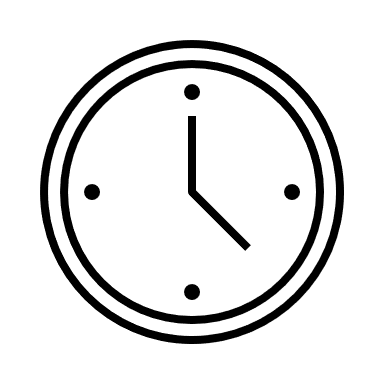 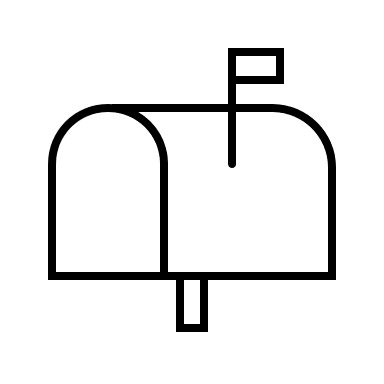 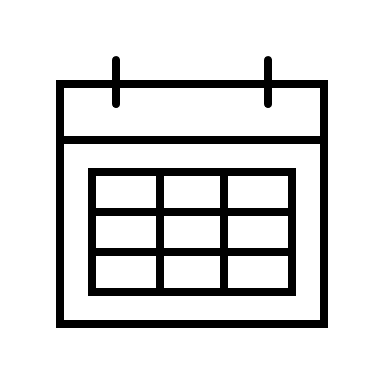 26 août 202412 hfed.agricultrices@upa.qc.caDate de l’événement :26 octobre 2024Prénom et nom de la candidate : Prénom et nom de la candidate : Prénom et nom de la candidate : Nom de l’entreprise : Nom de l’entreprise : Nom de l’entreprise : Adresse : Adresse : Adresse : Ville/village : Ville/village : Code postal : Téléphone : Courriel : Courriel : Production principale :et secondaire :et secondaire :Autre production : Année d’incorporation : Année d’incorporation : Région : Région : Région :   La candidate accepte les conditions et critères (page 2).  La candidate accepte les conditions et critères (page 2).  La candidate accepte les conditions et critères (page 2).Signature de la candidate : 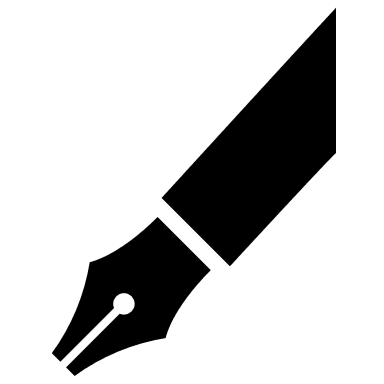 Signature de la candidate : Signature de la candidate : 